NYHETSBREV Våren 2021      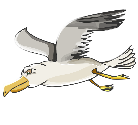 Hej! Våren är på antågande! Vädret är mildare, fågelkvitter hörs, snön smälter och det blir ljusare och ljusare för varje dag! Tyvärr så har pandemin inte släppt greppet, utan situationen i samhället är fortfarande kritiskt, och i Stockholmsområdet ökar smittspridningen. På grund av situationen i samhället har styrelsen, på ett extra insatt styrelsemöte, fattat beslutet att skjuta på årsstämman. Vi ser just nu ingen ljusning kring pandemin, vårt beslut är att ställa in vårens årsmöte och återkomma med nytt datum. Se separat bilagaVi fick många positiva svar på höstens nyhetsbrev. Vi styrelsen tänker komma ut med ett nyhetsbrev två gånger/år. Dels som information om vad som sker i föreningen och vad som är på gång, intressant läsning för alla fastighetsägare, såväl etablerade som nya i området.Vi planerar att genomföra årets första gemensamma arbetsdag den 24 april 2021. Vi samlas som vanligt vid korsningen Vedahöjden – Lilla Hållsättravägen kl. 9, vi kommer att gruppera oss med olika arbetsuppgifter allt enl. FHM:s rekommendationer. Korv och dricka serveras gruppvis enl. ett tidsschema.Under våren har en hel del skog avverkats i vår omedelbara närhet, tyvärr var de tvungna att avbryta pga plötsliga väderomslaget och det blev omöjligt att använda skogsmaskinerna utan alltför stora skador på marken. Skogsbolaget återkommer under sommaren för att slutföra arbetet. Våra vägar kommer då ibland bli tillfälligt blockerade av timmerbilar,Vi kommer under våren montera en informationstavla om vägarna i området, tavlan kommer att finnas vi pumpstationen dvs. vid infarten.  Information om våra vägar, mötesplatser och parkering för badgäster.Vill påminna alla fastighetsägare, att vi har tomtgränser, oftast markerade med rör. Utanför varje tomt förvaltar föreningen grönområde, från tomtgräns till vägen. Fastighetsägaren får endast göra ingrepp/ändra på den marken genom styrelsens samtycke.                                                                                                 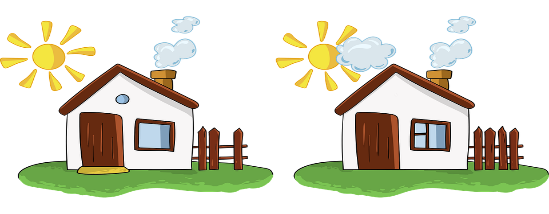 Våra vägar är smala, vi möts på mötesplatser eller vid infarter där plats finns. Vi undviker att parkera utmed vägarna, för att inte förhindra större fordon, utryckningsfordon m.m. att lätt komma fram        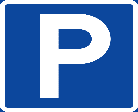 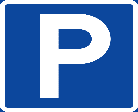 Säljtankar eller nyinflyttad. Vi hälsar alla nya medlemmar och familjer välkomna till Lilla Hållsättra samfällighetsförening. Hör av er till någon i styrelsen om ni saknar information, eller om ni vill delge egen info. Titta gärna in på vår hemsida https://www.lillahallsattra.se/Ta hand om er, och era nära! /StyrelsenLilla Hållsättra  Samfällighetsförening